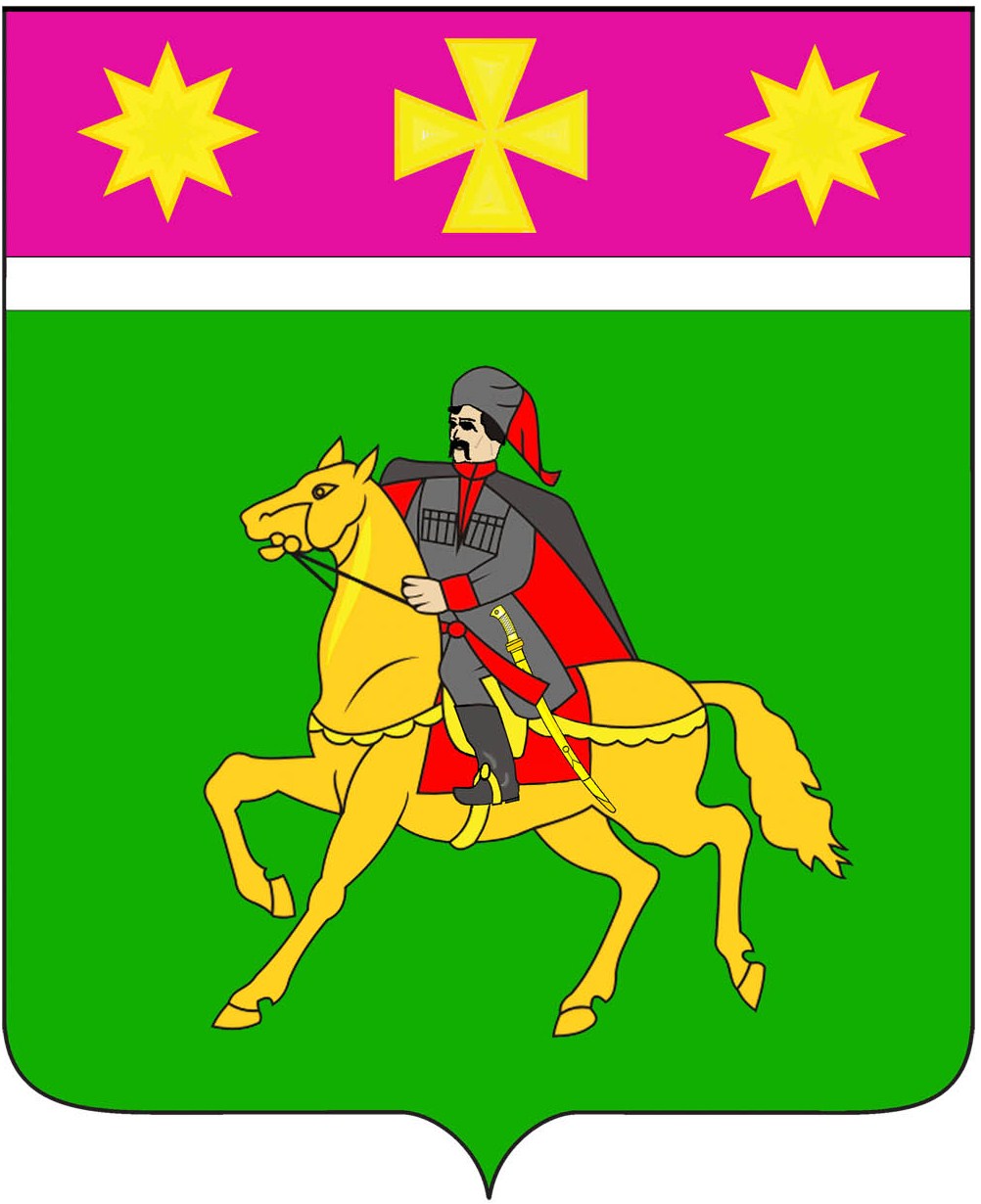 АДМИНИСТРАЦИЯ  ПОЛТАВСКОГО СЕЛЬСКОГО ПОСЕЛЕНИЯКРАСНОАРМЕЙСКОГО РАЙОНА                             П О С Т А Н О В Л Е Н И Е               ПРОЕКТот __________                                                                                        № ________станица ПолтавскаяО введении особого противопожарного режима на территории Полтавского сельского поселенияКрасноармейского районаВо исполнение Федерального закона от 21 декабря 1994 года № 69-ФЗ «О пожарной безопасности», Закона Краснодарского края от 31 марта 2000 года   № 250-КЗ «О пожарной безопасности в Краснодарском крае», постановления администрации муниципального образования Красноармейский район от             13 июня 2018 года № 918 «О введении особого противопожарного режима на территории муниципального образования Красноармейский район», в целях предупреждения чрезвычайных ситуаций, связанных с пожарами, и представляющих угрозу безопасности населению, администрация  Полтавского сельского поселения Красноармейского района п о с т а н о в л я е т:1. Ввести с 12.00 часов 14 июня 2018 года до особого распоряжения на территории Полтавского сельского поселения Красноармейского района особый противопожарный режим.2. Главному специалисту по вопросам пожарной безопасности, потребительской сферы и ЛПХ администрации Полтавского сельского поселения И.Е. Зубрильцеву:провести информирование населения о введении особого противопожарного режима;регулярно вести разъяснительную работу среди населения об опасности разведения костров;в целях своевременного оповещения об угрозе или возникновении чрезвычайных ситуаций природного или техногенного характера уточнить порядок оповещения населения, проверить работоспособность локальных систем оповещения населения;вести учёт имеющихся пожарных гидрантов, пожарных водоёмов, водонапорных башен, пирсов, организовать, при необходимости их ремонт, привести в соответствие подъездные пути к ним;принимать меры административного воздействия к нарушителям противопожарной безопасности.Предусмотреть выполнение комплекса дополнительных мер пожарной безопасности:по организации патрулирования подведомственной территории;по подготовки для возможного использования в тушении пожаров имеющейся водовозной и землеройной техники;по проведению соответствующей разъяснительной работы с гражданами о мерах пожарной безопасности и действиях при пожаре;по принятию мер, препятствующих распространению пожаров;по созданию противопожарных минерализованных полос или увеличению противопожарных разрывов;по определению и оборудованию дополнительных источников заправки водой пожарной и приспособленной для целей пожаротушения автомобильной техники;по дополнительному привлечению на договорной основе для тушения пожаров имеющейся водовозной и землеройной техники от предприятий и организаций;по эвакуации людей за пределы территории, на которой введен особый противопожарный режим, в случае явной угрозы их жизни и здоровью;по информированию населения через средства массовой информации о принимаемых администрацией сельского поселения решениях по обеспечению пожарной безопасности в связи с установлением особого противопожарного режима.3. МП «Благоустройство» (Блохин): организовать и провести комплекс мер по уборке и вывозу горючего мусора, выкосу сухой травы и камыша в местах прилегания к жилым домам и другим строениям.4. Контроль за выполнением настоящего постановления оставляю за собой.5. Постановление вступает в силу со дня его обнародования.Исполняющий обязанности главы Полтавского сельского  поселенияКрасноармейского района                                                                    В.А. Гористов